Publicado en Madrid el 31/05/2024 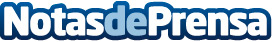 Carmila busca emprendedores: abre nueva convocatoria para participar en los DNVB Awards con 100.000€ en premiosTras el éxito de las dos primeras convocatorias, Carmila vuelve a poner en marcha sus premios y abre el plazo de inscripción para su tercera edición. Se entregarán 5 premios con un importe total de 100.000€ a los proyectos de emprendimiento que mejor se adapten a los centros comerciales de la inmobiliariaDatos de contacto:Alba MartínezCarmila España685948835Nota de prensa publicada en: https://www.notasdeprensa.es/carmila-busca-emprendedores-abre-nueva Categorias: Nacional Inmobiliaria Emprendedores Premios http://www.notasdeprensa.es